REPUBLIC OF BULGARIAMinistry of HealthMinister of HealthORDERNo РД-01-249 of 3 May 2020amending and supplementing Order No РД-01-124 of 13 March 2020, previously amended and supplemented by Order No РД-01-131 of 17 March 2020, Order No РД-01-139 of 19 March 2020, Order No РД-01-144 of 22 March 2020, Order No РД-01-154 of 26 March 2020, Order No РД-01-168 of 30 March 2020, Order No РД-01-169 of 31 March 2020, Order No РД-01-172 of 2 April 2020, Order No РД-01-195 of 10 April 2020, Order No РД-10-197 of 11 April 2020, Order No РД-01-225 of 20 April 2020, Order No РД-01-228 of 21 April 2020, Order No РД-01-238 of 26 April 2020 and Order No РД-01-247 of 1 May 2020Pursuant to Article 63(1), (3) and (5) of the Health Act, Article 73 of the Administrative Procedure Code, Article 2 of the Act on Measures and Actions during the State of Emergency Declared by a Decision of the National Assembly of 13 March 2020, the Decision of the National Assembly of 3 April 2020 to extend the period of the state of emergency declared and recommendations by the National Operational Headquarters established by Order No P-37 of the Prime Minister of the Republic of Bulgaria dated 26 February 2020,I hereby ORDER:I. Order No РД-01-124 of 13 March 2020, previously amended and supplemented by Order No РД-01-131 of 17 March 2020, Order No РД-01-139 of 19 March 2020, Order No РД-01-144 of 22 March 2020, Order No РД-01-154 of 26 March 2020, Order No РД-01-168 of 30 March 2020, Order No РД-01-169 of 31 March 2020, Order No РД-01-172 of 2 April 2020, Order No РД-01-195 of 10 April 2020, Order No РД-10-197 of 11 April 2020, Order No РД-01-225 of 20 April 2020, Order No РД-01-228 of 21 April 2020, Order No РД-01-238 of 26 April 2020 and Order No РД-01-247 of 1 May 2020, shall be amended and supplemented as follows:1. New points 1a and 1b shall be created, as follows:‘1а. By derogation from point 1, visiting outdoor retail spaces (gardens, balconies, etc.) of restaurants, fast food establishments, cafés and patisseries, shall be allowed where the following anti-epidemic measures are observed:(a) tables shall be positioned so as to ensure a distance of not less than 2.5 metres between any of tables, with not more than four people or one family sitting around a single table;(b) all staff waiting on customers shall wear protective face masks;(c) all table and chair surfaces shall be cleaned and disinfected after a client has left;(d) disinfectant dispensers to be used by clients shall be positioned conspicuously.1b. The Executive Director of the Bulgarian Food Safety Agency (BFSA) shall coordinate with the Minister of Health and shall set out additional requirements of organisational and other nature to govern the operations of the outdoor establishments referred to in point 1a by 5 May 2020. Where officials of the Bulgarian Food Safety Agency and Regional Health Inspectorates establish violations, steps to immediately terminate the operations of the relevant outdoor establishment referred to in point 1a shall be taken.’2. A new point 2a shall be created, as follows:‘2а. The following training and educational establishments and persons shall be allowed to conduct training: centres training prospective drivers wishing to acquire a driver’s licence; centres training drivers in the transport of hazardous cargo and/or training road safety consultants; centres delivering initial and ongoing (periodic) qualification courses for drivers; persons engaged in initial and periodic training of professionals in the sphere of technology and working at inspection facilities to assess the roadworthiness of land transport vehicles; higher education establishments conducting initial and periodic training of driving instructors; centres providing specialised and additional training to seafarers; centres providing training in the sphere of civil aviation; vocational training and qualification centres in the sphere of railway transport.Any person engaged in organising the trainings cited shall be obliged to ensure compliance with the measure requiring social distancing and all anti-epidemic measures, including wearing protective face masks and disinfection of any transport vehicles and/or facilities used.’ 3. New points 5a and 5b shall be created, as follows:‘5a. Practicing individual sports outdoors, including tennis, cycling, athletics and golf, inter alia, shall be allowed where a distance of not less than 2.5 metres between individuals practicing said sports observed and where all anti-epidemic measures are taken.5b. Visiting self-contained swimming facilities and pools shall be allowed where the retail establishments on their premises remain non-operational and where the following anti-epidemic measures are taken:(a) compulsory screening prior to entry on the premises, with the body temperature of each client being taken; persons running a fever shall be prohibited from entering said premises;(b) ensuring conditions conducive to those waiting to enter the premises maintaining a distance of 2.5 metres;(c) treatment and disinfection of water in swimming pools in such a way as to ensure a minimum of 0.4 to 0.5 mg of free chlorine for every litre of water;(d) restrooms, locker rooms, waste facilities, common areas, equipment, rooms and all remaining facilities shall be cleaned and disinfected at least once an hour;(e) disinfectant and liquid soap dispensers and single-use towels shall be provided for clients;(f) all staff shall use protective face masks and gloves;(g) after each client has left, the facilities and amenities used by them (parasol, deckchair, chair, locker, etc.) shall be disinfected;(h) the clustering of many people in common areas (such as locker rooms and restrooms) shall be prevented by appropriate organisation practices;(i) the distance between any two deckchairs positioned near their respective umbrellas in outdoor pool areas shall not be less than 4 metres; where one umbrella is used by more than two members of the same family, said distance shall not be less than 8 metres; one umbrella shall not be used by more than two persons or more than one family;(j) water rides, including rides designed for children, shall remain non-operational.’4. This Order shall enter into force on 4 May 2020, except for point 1, which shall enter into force on 6 May 2020.5. This Order shall be communicated to Regional health Inspectorates, the Minister of Agriculture, Food and Forestry and the mayors of municipalities, and shall be published on the website of the Ministry of Health.[Signature – illegible]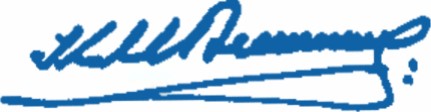 [Round stamp reading ‘Ministry of Health, Sofia, Republic of Bulgaria, 2’]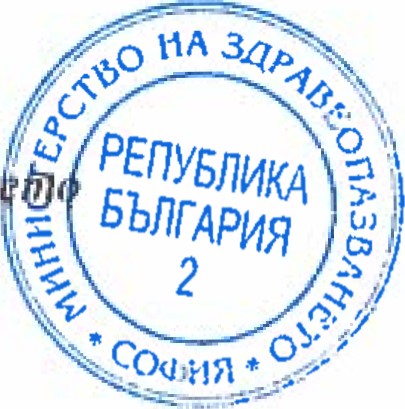 KIRIL ANANIEVMinister of Health